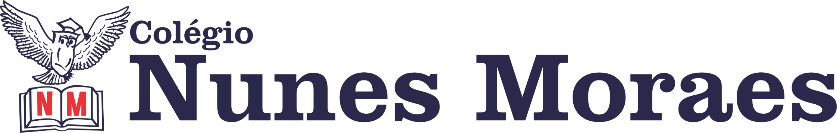     Sem Mandamentos 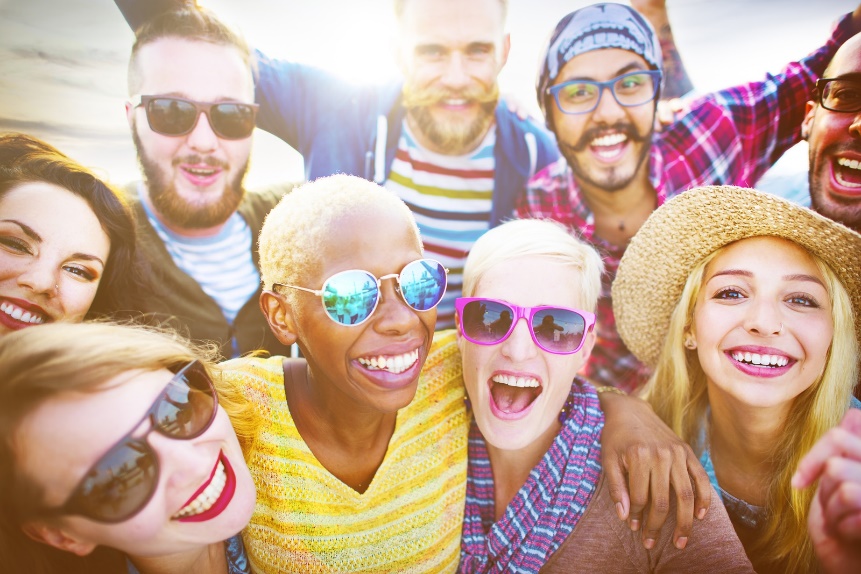                           Oswaldo Montenegro"Hoje eu quero a rua cheia de sorrisos francosDe rostos serenos, de palavras soltasEu quero a rua toda parecendo loucaCom gente gritando e se abraçando ao sol"Escute completa em: https://youtu.be/HfXHR99O7uU                Seus professores estão a sua espera. Participe.►1ª AULA: 13h -13:55’  -  QUÍMICA 2   -  PROFESSORA KATHARINA FERNANDES     FRENTE 1 - AULA 11 - ÁCIDOS III - NOMENCLATURA DE ÁCIDOS - CONTINUAÇÃOPasso 1 – Encontro pelo Meet pelo link disponibilizado no início da aula;Caso não consiga acessar o Meet,  comunique-se com a   Coordenação.  Em seguida assista à videoaula no link abaixo. Somente DEPOIS realize o passo 2.https://youtu.be/U4R5OFxOUdMPasso2 – É muito importante que você faça muitos exercícios do conteúdo aprendido para treinar seus conhecimentos. Desse modo, faça as atividades para sala da página11, questões 1  e 3. *Envie foto da atividade realizada  para FLY NUNES MORAES. Escreva a matéria, seu nome e seu número em cada página.Passo 3 – A cada ciclo de questões podemos os discutir as suas dúvidas com resolução e o gabarito.Atividade de casa: Atividades propostas – páginas 11 e 12  – Questões pares.  Para complementar seus estudos assista o vídeo do link abaixo:https://youtu.be/U4R5OFxOUdM►2ª AULA: 13:55’-14:50’   - FÍSICA 1  -  PROFESSOR BETOWER MORAIS      FRENTE 2 – AULA 12: ASSOCIAÇÃO DE RESSITORES  - Aula complementar para tirar dúvidasORIENTAÇÕESPasso 1 – Ao iniciar seu horário de aula, dirija-se para o google meet onde faremos a resolução e comentários de todas as questões das atividades propostas das páginas 31, 32 e 33.Caso não consiga acessar o Meet,  comunique-se com a   Coordenação.   Acompanhe a resolução dos exercícios pelos slides que serão enviados pelo professor para o grupo de whatsapp.*Faça interação com o professor através do meet para esclarecimentos de eventuais dúvidas.►3ª AULA: 14:50’-15:45’  -  QUÍMICA 2  -  PROFESSORA KATHARINA FERNANDES     FRENTE 1 – AULA 12: BASES - CLASSIFICAÇÃO E NOMENCLATURAPasso 1 – Encontro pelo Meet pelo link disponibilizado no início da aula;Caso não consiga acessar o Meet,  comunique-se com a   Coordenação.  Em seguida assista à videoaula no link abaixo. Somente DEPOIS realize o passo 2.https://youtu.be/o5zDg0p_JKg Passo2 – É muito importante que você faça muitos exercícios do conteúdo aprendido para treinar seus conhecimentos. Desse modo, faça as atividades para sala da página 14 e 15, questões 1  e 3. *Envie foto da atividade realizada  para FLY NUNES MORAES. Escreva a matéria, seu nome e seu número em cada página.Passo 3 – A cada ciclo de questões podemos os discutir as suas dúvidas com resolução e o gabarito.Atividade de casa: atividades propostas – páginas 15 e 16 – Questões pares.  Para complementar seus estudos assista o vídeo do link abaixo:https://youtu.be/o5zDg0p_JKg ►INTERVALO: 15:45’-16:10’    ►4ª AULA:   16:10’-17:05’ – HISTÓRIA 2    – PROFESSOR RÔMULO VIEIRA    AULA 11 -  POLÍTICA EXTERNA NO SEGUNDO REINADOPasso 1 - Assistir à aula no google meet. Será apresentada a política externa do Segundo Reinado.Caso você não consiga acessar o link, assista a vídeo aula do SAS: https://www.youtube.com/watch?v=ZpYxeJOGw0c&list=PL0MlWarTr_1bLkreCKi8KtfVB3k4YEDuV&index=150Passo 2 - Resolução das questões 2, 3 e 4 da página 93 e 94 - Atividades para sala.*Envie foto da atividade realizada  para FLY NUNES MORAES. Escreva a matéria, seu nome e seu número em cada página.Atividade de casa: Resolução da questão 1 da aula 11 da página 98 + resolução da questão 2 da aula 12 da página 98. ENVIAR ATÉ: 26/06/20(sexta).►5ª AULA:   17:05’ – 18:00’  –  QUÍMICA 1   – PROFESSOR RENATO DUARTE  FRENTE 3 - CAPÍTULO 11 – LIGAÇÃO COVALENTE DATIVAPasso 1 – Acessar o link do Google Meet para a aula online. Link disponibilizado no momento da aula.  Caso você não consiga estar online conosco, comunique-se com a coordenação e realize os passos seguintes. Passo 2 – (COMPLEMENTAR) Assistir o vídeo SAS ao Vivo – disponível em: https://youtu.be/rftuABhGs5UPasso 3 – É muito importante que você faça muitos exercícios do conteúdo aprendido para treinar seus conhecimentos. Desse modo, faça as atividades para sala da página 54 e 55.*Envie foto da atividade realizada  para FLY NUNES MORAES. Escreva a matéria, seu nome e seu número em cada página.Passo 4 – Ao final da aula, enviarei a correção com a resolução das atividades de sala.Tarefa de casa: Atividades propostas – páginas 55 e 56 – Questões pares.►6ª AULA:   17:05’ – 18:00’  – MATEMÁTICA 1  – PROFESSOR BETOWER MORAIS   AULA COMPLEMENTAR: Resolução de questões discursivas – ASSUNTOS DIVERSOSORIENTAÇÕESPasso 1 – Hoje iremos resolver questões das “atividades discursivas” de cada frente de sua apostila 3.Passo 2 – A metodologia empregada será a seguinte: - O professor apresenta a questão no slide e o aluno terá 5 minutos para resolvê-la e apresentar resposta (ou dúvida).- Nos 3 minutos seguintes o professor resolverá e comentará a referida questão. Passo 3 – Como atividade de sala, resolva as questões dadas abaixo. Coloque a resolução (com os cálculos) em seu caderno (ou folha avulsa) *Envie foto da atividade realizada  para FLY NUNES MORAES. Escreva a matéria, seu nome e seu número em cada página.Tire dúvidas com seu professor através do WhatsApp durante o período de sua aula.QUESTÕES DISCURSIVAS DA APOSTILA QUE IREMOS RESOLVER DURANTE A AULA1º QUESTÃO – Questão 1 da aula 11 – ( Matemática 1)- página 18 2ª QUESTÃO – Questão 1  da aula 12 – ( Matemática 1) - página 19 3ª QUESTÃO – Questão 1 da aula 09 – ( Matemática 3) - página 50 4ª QUESTÃO - Questão 1 da aula 12 – ( Matemática 1) - página 51 5ª QUESTÃO – Questão 2 da aula 10 - ( Matemática 4) – Página 64QUESTÕES PARA FAZER E ENVIAR PARA A COORDENAÇÃO01) Na compra de um fogão, os clientes podem optar por uma das seguintes formas de pagamento:

-  à vista, no valor de R$ 860,00;

- em duas parcelas fixas de R$ 460,00, sendo a primeira paga no ato da  compra e a segunda 30 dias depois.

A taxa de juros mensal para pagamentos não efetuados no ato da compra é de:a) 10%                  b) 12%               c) 15%             d) 18%02) (UFPA-2007) Um cidadão, ao falecer, deixou uma herança de R$ 200.000,00 para ser distribuída, de maneira equitativa, entre os seus x filhos. No entanto, três desses filhos renunciaram às suas respectivas partes nessa herança, fazendo com que os demais x – 3 filhos, além do que receberiam normalmente, tivessem um adicional de R$15.000,00 em suas respectivas partes dessa herança. Portanto, o número x de filhos do referido cidadão é a) 8             b) 10               c) 5               d) 4                e) 7                         Você fez um bom trabalho hoje. Parabéns! 